О внесении изменений в План деятельности Енисейского управления Федеральной службы по надзору в сфере связи, информационных технологий и массовых коммуникаций на 2020 годВ связи со сложившейся неблагоприятной эпидемиологической ситуацией в Российской Федерации, вызванной распространением вируса COVID-19,   приказываю:Перенести на неопределенный срок проведение семинара «Условия  обработки персональных данных. Согласие субъекта персональных данных на обработку его персональных данных», запланированного на март 2020 в соответствии с пп. 1 п. 4 раздела II Плана деятельности Енисейского управления Федеральной службы по надзору в сфере связи, информационных технологий и массовых коммуникаций на 2020 год, утвержденного приказом руководителя Енисейского управления Федеральной службы по надзору в сфере связи, информационных технологий и массовых коммуникаций от 18.11.2019 №446 (далее - План деятельности).Отделу организационной, правовой работы и кадров в течение 3-х дней внести необходимые изменения в соответствующий раздел Плана деятельности, размещенного на Интернет-странице Управления официального сайта Роскомнадзора в сети Интернет: 24.rkn.gov.ru.Контроль за исполнением настоящего Приказа оставляю за собой.Руководитель Управления	      Н.А. Бурдюкова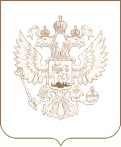 РОСКОМНАДЗОРЕНИСЕЙСКОЕ УПРАВЛЕНИЕ ФЕДЕРАЛЬНОЙ СЛУЖБЫ ПО НАДЗОРУ В СФЕРЕ СВЯЗИ, ИНФОРМАЦИОННЫХ ТЕХНОЛОГИЙ И МАССОВЫХ КОММУНИКАЦИЙПРИКАЗ	25.03.2020	106_________________________                                                                                                    № _______________________Красноярск